SEMANA DE DE JUNHO LETRA G 28 JUNHO A 02 DE JULHO NOME COMPLETO______________________________________________________________________________________________________________________________________________________________________________ ESCREVA OS NÚMEROS ATÉ 20:______________________________________________________________________________________________________________________________ ESCREVA O ALFABETO:______________________________________________________________________________________________________________________________ VAMOS LER AS SÍLABAS, E COMPLETAR NA LINHA.G + A = DA __________________________________G + O = GO _________________________________G + U = GU__________________________________LER, E PINTAR  NAS PALAVRAS AS SÍLABAS ACIMA:GOTA – GATO – GALINHA -  GOIABA – GAITA – FOGO – GARRAFA – GAIOLA – GASOLINA – GARFO – GÁS – GAVETA – GALERA – GOMA – GUTO – GULOSO – COGUMELO – GALO.ESCOLHA UMA PALAVRA E FAÇA UMA FRASE:____________________________________________________________________________________________________________________________________________________________________________________VAMOS LER AS SÍLABAS, E COMPLETAR NA LINHA.G+ E = GE___________________________________G + I = GI___________________________________LER, E PINTAR  NAS PALAVRAS AS SÍLABAS ACIMA:GELATINA – GELADEIRA – GELO – GEMA – GIZ – GIRAFA – GENTE – GILETE – GEADA – GIROU – GIGANTE – GINÁSIO – GENTIL – GENERAL.ESCOLHER 3 PALVRAS ACIMA E DESENHAR:RESOLVA OS PROBLEMAS: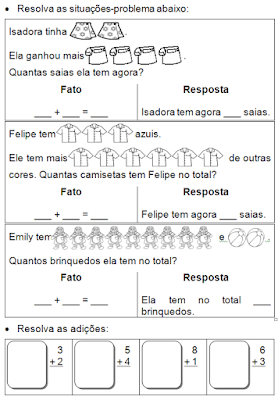 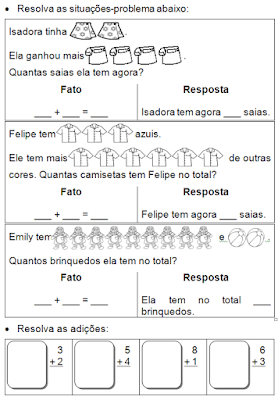 ESCOLA MUNICIPAL DE EDUCAÇÃO BÁSICA ALFREDO GOMES.DIRETORA: IVÂNIA NORA.ASSESSORA PEDAGÓGICA: SIMONE ANDRÉA CARL.ASSESSORA TÉCNICA ADM.: TANIA N. DE ÁVILA.PROFESSORA: ALESSANDRA - JANETECATANDUVAS – SCANO 2021- 1º ANO turma 1,2,3 